1.11	to consider possible regulatory actions to support the modernization of the Global Maritime Distress and Safety System (GMDSS) and the implementation of e-navigation, in accordance with Resolution 361 (Rev.WRC-19);IntroductionAPT Members considered the following issues under agenda item 1.11 :–	Issue A (resolves 1): GMDSS modernization	APT Members support Method A of the CPM Report to address this agenda item and submitted APT Common Proposals (proposal numbers ACP/62A11/1 to 95). –	Issue B (resolves 2): E-navigation	APT Members support Method B to address this agenda item, and submitted APT Common Proposals (proposal numbers ACP/62A11/94 and 96).–	Issue C (resolves 3): Introduction of additional satellite systems into the GMDSS	The APT has considered AI 1.11 Issue C but has not developed any APT Common Proposal on the matter. ProposalsIssue A (resolves 1): GMDSS ModernizationARTICLE 5Frequency allocationsSection IV – Table of Frequency Allocations
(See No. 2.1)

MOD	ACP/62A11/1#1671495-1 800 kHzMOD	ACP/62A11/2#16785.110	The frequencies 2 174.5 kHz, 4 177.5 kHz, 6 268 kHz, 8 376.5 kHz, 12 520 kHz and 16 695 kHz are Reasons:	NBDP has been deleted from the GMDSS, with the exception of MSI on certain frequencies which are contained in RR Appendix 15. The distress frequencies for NBDP are reused for the ACS described in Recommendation ITU-R M.541 (under revision) and the new Report ITU-R M.[ACS].ADD	ACP/62A11/3#16775.A111	When establishing coast stations in the NAVDAT service on the frequencies 500 kHz and 4 226 kHz, the conditions for the use of the frequencies 500 kHz and 4 226 kHz are prescribed in Articles 31 and 52. Administrations are strongly recommended to coordinate the operating characteristics in accordance with the procedures of the International Maritime Organization (IMO) (see Resolution [ACP-A111] (WRC-23)).     (WRC-23)Reasons:	Coordination of the NAVDAT services should be done through the procedures established by IMO, in the same way as it is done for the NAVTEX services, see Resolution 339 (Rev.WRC-07).MOD	ACP/62A11/4#16723 230-5 003 kHzADD	ACP/62A11/5#16795.B111	The frequencies 6 337.5 kHz, 8 443 kHz, 12 663.5 kHz, 16 909.5 kHz and 22 450.5 kHz are the regional frequencies for the transmission of maritime safety information (MSI) by means of the NAVDAT system (see Appendices 15 and 17).     (WRC-23)Reasons:	Introduction of the regional NAVDAT frequencies.MOD	ACP/62A11/6#16805.132	The frequencies 4 210 kHz, 6 314 kHz, 8 416.5 kHz, 12 579 kHz, 16 806.5 kHz, 19 680.5 kHz, 22 376 kHz and 26 100.5 kHz are the international frequencies for the transmission of maritime safety information (MSI) (see 17).Reasons:	First to correct the omission of RR Appendix 15 and second to be aligned with RR No. 5.B111.MOD	ACP/62A11/7#16735 003-7 000 kHzMOD	ACP/62A11/8#16747 450-13 360 kHzMOD	ACP/62A11/9#167513 360-18 030 kHzMOD	ACP/62A11/10#167618 030-23 350 kHzMOD	ACP/62A11/11#16815.228C	The use of the frequency bands 161.9625-161.9875 MHz and 162.0125-162.0375 MHz by the maritime mobile service and the mobile-satellite (Earth-to-space) service is limited to the automatic identification system (AIS). The use of these frequency bands by the aeronautical mobile (OR) service is limited to AIS emissions from search and rescue aircraft operations. The AIS operations in these frequency bands shall not constrain the development and use of the fixed and mobile services operating in the adjacent frequency bands.     (WRC-)Reasons:	The AIS-SART also use AIS frequencies for locating signal.ARTICLE 31Frequencies for the global maritime distress and safety system (GMDSS)Section II − Survival craft stationsMOD	ACP/62A11/12#168731.7		2)	Equipment for transmitting locating signals from survival craft stations shall be capable of operating in the 9 200-9 500 MHz Reasons:	The frequencies for AIS-SART homing signal need to be included.ARTICLE 32Operational procedures for distress communications in the
global maritime distress and safety system (GMDSS)     (WRC-07)Section I − GeneralMOD	ACP/62A11/13#168832.7	§ 6	The phonetic alphabet and figure code in Appendix 14 and the abbreviations and signals in accordance with the most recent version of Recommendation ITU-R M.1172 should be used where applicable1.     (WRC-)MOD	ACP/62A11/14#1689______________1 	32.7.1	The use of the Standard Marine Communication Phrases and, where language difficulties exist, the International Code of Signals, both published by the International Maritime Organization (IMO), is also recommended.Reasons:	In order to avoid potential confusion, it is necessary to remind the mariners and administrations of the difference in pronunciations of figures between RR Appendix 14 and IMO SMCP.Section II − Distress alerting and distress calling     (WRC-07)32.11	B − Transmission of a distress alert or a distress call     (WRC-07)B1 − Transmission of a distress alert or a distress call by a ship station
or a ship earth station     (WRC-07)MOD	ACP/62A11/15#169032.12	§ 8	Ship-to-shore distress alerts or calls are used to alert rescue coordination centres via coast stations or coast earth stations that a ship is in distress. These alerts are based on the use of transmissions via satellites (from a ship earth station or a satellite EPIRB) and terrestrial services (from ship stations).     (WRC-)Reasons:	Terrestrial VHF EPRIRB is no longer in operation.32.20	C − Receipt and acknowledgement of distress alerts and distress calls     (WRC-07)C1 − Procedure for acknowledgement of receipt of distress alerts or a distress call     (WRC-07)MOD	ACP/62A11/16#169132.21A		2)	When acknowledging receipt of a distress alert sent by DSC8, the acknowledgement in the terrestrial services shall be made by DSC radiotelephony on the associated distress and safety frequency in the same band in which the distress alert was received, taking due account of the directions given in the most recent versions of Recommendations ITU-R M.493 and ITU-R M.541.     (WRC-)Reasons:	NBDP has been deleted by the IMO from the GMDSS, with the exception of MSI on certain frequencies which are contained in RR Appendix 15. Therefore, acknowledging receipt of a distress alert by NBDP should be excluded. However, acknowledge receipt by DSC or radiotelephony should be retained.MOD	ACP/62A11/17#169232.23	§ 15	When acknowledging by radiotelephony the receipt of a distress alert or a distress call from a ship station or a ship earth station, the acknowledgement should be given in the following form, taking into account Nos. 32.6 and 32.7:–	the distress signal “MAYDAY”;–	the name followed by the call sign, or the MMSI or other identification of the station sending the distress message;–	the words “THIS IS”;–	the name and call sign or other identification of the station acknowledging receipt;–	the word “RECEIVED”;–	the distress signal “MAYDAY”.     (WRC-)Reasons:	Editorial changes of numbering due to the suppression of RR No. 32.24.SUP	ACP/62A11/18#169332.24 Reasons:	NBDP has been deleted from the GMDSS, with the exception of MSI on certain frequencies which are contained in RR Appendix 15. Therefore, the acknowledging receipt of a distress alert by NBDP is not effective.C3 − Receipt and acknowledgement by a ship station or 
ship earth station    (WRC-07)MOD	ACP/62A11/19#169432.31		2)	However, in order to avoid making unnecessary or confusing transmissions in response, a ship station, which may be at a considerable distance from the incident, receiving an HF distress alert, shall not acknowledge it but shall observe the provisions of Nos. 32.36 to, and shall, if the distress alert is not acknowledged by a coast station within five minutes, relay the distress alert, but only to an appropriate coast station or coast earth station (see also Nos. 32.16 to 32.19H).     (WRC-)Reasons:	NBDP has been deleted from the GMDSS with the exception of MSI on certain frequencies which are contained in RR Appendix 15. If the provision of RR No. 32.38 is deleted, this provision number should be amended.MOD	ACP/62A11/20#169532.34A	§ 21A	However, unless instructed to do so by a coast station or a rescue coordination centre, a ship station may only send an acknowledgement by DSC in the event that:a)	no acknowledgement by DSC from a coast station has been observed; andb)	no other communication by radiotelephony to or from the vessel in distress has been observed; andc)	at least five minutes have elapsed and the distress alert by DSC has been repeated (see No. 32.21A.1).     (WRC-)Reasons:	NBDP has been deleted from the GMDSS, with the exception of MSI on certain frequencies which are contained in RR Appendix 15. Therefore, distress communication by NBDP is not effective.32.36	D − Preparations for handling of distress trafficSUP	ACP/62A11/21#169632.38Reasons:	NBDP has been deleted from the GMDSS, with the exception of MSI on certain frequencies which are contained in RR Appendix 15. Therefore, coast stations and ship stations need not set watch on the NBDP frequencies for GMDSS. Radio watch on the associated frequency by radiotelephony is regulated by RR No. 32.37.Section III − Distress traffic32.39	A − General and search and rescue coordinating communicationsSUP	ACP/62A11/22#169732.43Reasons:	NBDP has been deleted from the GMDSS, with the exception of MSI on certain frequencies which are contained in RR Appendix 15. Therefore, distress traffic by NBDP is not appropriate.SUP	ACP/62A11/23#169832.44Reasons:	NBDP has been deleted from the GMDSS, with the exception of MSI on certain frequencies which are contained in RR Appendix 15. Therefore, distress traffic by NBDP is not effective.MOD	ACP/62A11/24#169932.47		in radiotelephony, the signal SEELONCE MAYDAY, pronounced as the French expression “silence, m’aider”;Reasons:	Editorial changes of numbering due to the suppression of RR No. 32.48.SUP	ACP/62A11/25#170032.48 Reasons:	NBDP has been deleted from the GMDSS, with the exception of MSI on certain frequencies which are contained in RR Appendix 15. Therefore, distress related traffic by NBDP is not effective.MOD	ACP/62A11/26#170132.52	§ 32	In radiotelephony, the message referred to in No. 32.51 should consist of the following taking into account Nos. 32.6 and 32.7:–	the distress signal “MAYDAY”;–	the words “ALL STATIONS”, spoken three times;–	the words “THIS IS”;–	the name of the station sending that message, spoken three times;–	the call sign or other identification of the station sending the message;–	the time of handing in of the message;–	the MMSI (if the initial alert has been sent by DSC), the name and the call sign of the mobile station which was in distress;–	the words “SEELONCE FEENEE” pronounced as the French words “silence fini”.     (WRC-)Reasons:	Editorial changes of numbering due to the suppression of RR No. 32.53.SUP	ACP/62A11/27#170232.53Reasons:	NBDP has been deleted from the GMDSS, with the exception of MSI on certain frequencies which are contained in RR Appendix 15. Therefore, there is no need to announce by NBDP that the distress traffic has been finished.32.54	B − On-scene communicationsMOD	ACP/62A11/28#170332.56		2)	Control of on-scene communications is the responsibility of the unit coordinating search and rescue operations10. Simplex communications shall be used so that all on-scene mobile stations may share relevant information concerning the distress incident.Reasons:	NBDP has been deleted from the GMDSS, with the exception of MSI on certain frequencies which are contained in RR Appendix 15. On-scene communications are distress traffic between the mobile unit in distress and assisting mobile units. Therefore, on-scene communications using NBDP is not appropriate.MOD	ACP/62A11/29#170432.57	§ 34	1)	The preferred frequencies in radiotelephony for on-scene communications are 156.8 MHz and 2 182 kHz.Reasons:	NBDP has been deleted from the GMDSS, with the exception of MSI on certain frequencies which are contained in RR Appendix 15. Therefore, ship-to-ship on-scene communications using NBDP is not appropriate.MOD	ACP/62A11/30#170532.59	§ 35	The selection or designation of on-scene frequencies is the responsibility of the unit coordinating search and rescue operations10. Normally, once an on-scene frequency is established, a continuous aural watch is maintained by all participating on-scene mobile units on the selected frequency.Reasons:	Except NBDP, all the frequencies for on-scene communications identified in the RR Nos. 32.57 and 32.58 are the frequencies for radiotelephony. Therefore, teleprinter watch is not required to maintain.32.60	C − Locating and homing signalsMOD	ACP/62A11/31#170632.61	§ 36	1)	Locating signals are radio transmissions intended to facilitate the finding of a mobile unit in distress or the location of survivors. These signals include those transmitted by searching units, and those transmitted by the mobile unit in distress, by survival craft, by satellite EPIRBs and by  to assist the searching units. Reasons:	Editorial changes to the name of EPIRB and SART. AIS-SART is also GMDSS equipment and transmit locating signal.ARTICLE 33Operational procedures for urgency and safety communications in
the global maritime distress and safety system (GMDSS)Section II − Urgency communicationsMOD	ACP/62A11/32#170733.8	§ 2	1)	In a terrestrial system, urgency communications consist of an announcement, transmitted using digital selective calling, followed by the urgency call and message transmitted using radiotelephony or data. The announcement of the urgency message shall be made on one or more of the distress and safety calling frequencies specified in Section I of Article 31 using either digital selective calling and the urgency call format, or if not available, radio telephony procedures and the urgency signal. Announcements using digital selective calling should use the technical structure and content set forth in the most recent version of Recommendations ITU-R M.493 and ITU-R M.541. A separate announcement need not be made if the urgency message is to be transmitted through the maritime mobile-satellite service.     (WRC-)Reasons:	NBDP has been deleted from the GMDSS, with the exception of MSI on certain frequencies which are contained in RR Appendix 15. Therefore, urgency communications by NBDP are not appropriate.MOD	ACP/62A11/33#170833.12	§ 6	The urgency call should consist of the following, taking into account Nos. 32.6 and 32.7: –	the urgency signal “PAN PAN”, spoken three times;–	the name of the called station or “ALL STATIONS”, spoken three times;–	the words “THIS IS”;–	the name of the station transmitting the urgency message, spoken three times;–	the call sign or any other identification;–	the MMSI (if the initial announcement has been sent by DSC),followed by the urgency message or followed by the details of the channel to be used for the message in the case where a working channel is to be used.In radiotelephony, on the selected working frequency, the urgency call and message consist of the following, taking into account Nos. 32.6 and 32.7:–	the urgency signal “PAN PAN”, spoken three times;–	the name of the called station or “ALL STATIONS”, spoken three times;–	the words “THIS IS”;–	the name of the station transmitting the urgency message, spoken three times;–	the call sign or any other identification;–	the MMSI (if the initial announcement has been sent by DSC);–	the text of the urgency message.     (WRC-)Reasons:	Editorial change to the number of provision.SUP	ACP/62A11/34#170933.13Reasons:	NBDP has been deleted from the GMDSS, with the exception of MSI on certain frequencies which are contained in RR Appendix 15. Therefore, urgency communications by NBDP are not appropriate.SUP	ACP/62A11/35#171033.17Reasons:	NBDP has been deleted from the GMDSS, with the exception of MSI on certain frequencies which are contained in RR Appendix 15. Therefore, urgency communications by NBDP are not appropriate.SUP	ACP/62A11/36#171133.18Reasons:	NBDP has been deleted from the GMDSS, with the exception of MSI on certain frequencies which are contained in RR Appendix 15. Therefore urgency communications by NBDP are not appropriate.Section III − Medical transportsMOD	ACP/62A11/37#171233.20	§ 11	1)	For the purpose of announcing and identifying medical transports which are protected under the above-mentioned Conventions, the procedure of Section II of this Article is used. The urgency call shall be followed by the addition of the single word MAY-DEE-CAL pronounced as in French “médical”, in radiotelephony.     (WRC-)Reasons:	NBDP has been deleted from the GMDSS, with the exception of MSI on certain frequencies which are contained in RR Appendix 15. Medical advice communication belongs to GMDSS in RR Article 33. Therefore, urgency communications for medical advice by NBDP are not appropriate.Section IV − Safety communicationsMOD	ACP/62A11/38#171333.31	§ 15	1)	In a terrestrial system, safety communications consist of a safety announcement, transmitted using digital selective calling, followed by the safety call and message transmitted using radiotelephony or data. The announcement of the safety message shall be made on one or more of the distress and safety calling frequencies specified in Section I of Article 31 using either digital selective calling techniques and the safety call format, or radiotelephony procedures and the safety signal.     (WRC-)Reasons:	NBDP has been deleted from the GMDSS., with the exception of MSI on certain frequencies which are contained in RR Appendix 15. Therefore, safety communications by NBDP are not appropriate.MOD	ACP/62A11/39#171433.35	§ 19	The complete safety call should consist of the following, taking into account Nos. 32.6 and 32.7:–	the safety signal “SECURITE”, spoken three times;–	the name of the called station or “ALL STATIONS”, spoken three times;–	the words “THIS IS”;–	the name of the station transmitting the safety message, spoken three times;–	the call sign or any other identification;–	the MMSI (if the initial announcement has been sent by DSC),followed by the safety message or followed by the details of the channel to be used for the message in the case where a working channel is to be used.In radiotelephony, on the selected working frequency, the safety call and message should consist of the following, taking into account Nos. 32.6 and 32.7:–	the safety signal “SECURITE”, spoken three times;–	the name of the called station or “ALL STATIONS”, spoken three times;–	the words “THIS IS”;–	the name of the station transmitting the safety message, spoken three times;–	the call sign or any other identification;–	the MMSI (if the initial alert has been sent by DSC);–	the text of the safety message.     (WRC-)Reasons:	Editorial changes of numbering due to the suppression of RR No. 33.36.SUP	ACP/62A11/40#171533.36Reasons:	NBDP has been deleted from the GMDSS, with the exception of MSI on certain frequencies which are contained in RR Appendix 15. Therefore, safety communications by NBDP are not appropriate.SUP	ACP/62A11/41#171633.37Reasons:	NBDP has been deleted from the GMDSS, with the exception of MSI on certain frequencies which are contained in RR Appendix 15. Therefore, safety communications by NBDP are not appropriate.SUP	ACP/62A11/42#171733.38Reasons:	NBDP has been deleted from the GMDSS, with the exception of MSI on certain frequencies which are contained in RR Appendix 15. Therefore, safety communications by NBDP are not appropriate.Section V − Transmission of maritime safety information233.39	A − GeneralADD	ACP/62A11/43#171833.40bis	The transmission of maritime safety information using either the NAVTEX system and/or the NAVDAT system is the responsibility of the administration which shall inform the IMO in order to update the IMO Master Plan of shore-based facilities for the GMDSS (GMDSS Master Plan).     (WRC-23)Reasons:	The administrations could broadcast MSI using either the NAVTEX or NAVDAT system but shall inform the IMO in order to update the GMDSS Master Plan, this can be made by updating the GMDSS Master Plan module for the IMO GISIS (Global Integrated Ship Information System) an online system accessed via the IMO website, this is a means for mariners to know how MSI is broadcast.MOD	ACP/62A11/44#171933.41	§ 22	The mode and format of the transmissions mentioned in Nos. 33.43, 33.45, 33.46 and 33.48 shall be in accordance with the relevant ITU-R Recommendations.Reasons:	Reference to the new NAVDAT section in RR No. 33.46A2.33.42	B − International NAVTEX systemMOD	ACP/62A11/45#172033.43	§ 23	safety information  transmitted by means of narrow-band direct-printing telegraphy with forward error correction the frequency 518 kHz  (see Appendix 15).Reasons:	Rewording of this provision taking into account RR No. 33.40bis.ADD	ACP/62A11/46#172133.46A1	D − International NAVDAT systemADD	ACP/62A11/47#172233.46A2	§ 25	Where maritime safety information is transmitted using the international NAVDAT system, taking into account No. 33.40bis, the frequency 500 kHz and/or 4 226 kHz shall be used (see Appendix 15).     (WRC-23)Reasons:	Introduction of a new section for the NAVDAT.MOD	ACP/62A11/48#172333.47	 − High seas maritime safety informationReasons:	Editorial renumbering due to the introduction of the new NAVDAT section.MOD	ACP/62A11/49#172433.48	§ 	Maritime safety information is transmitted by means of narrow-band direct-printing telegraphy with forward error correction  the frequencies 4 210 kHz, 6 314 kHz, 8 416.5 kHz, 12 579 kHz, 16 806.5 kHz, 19 680.5 kHz, 22 376 kHz and 26 100.5 kHz.Reasons:	Introduction of the HF frequencies used for the NAVDAT, see RR Appendix 17 and Recommendation ITU-R M.2058.MOD	ACP/62A11/50#172533.49	 − Maritime safety information via satelliteReasons:	Editorial renumbering due to the introduction of the new NAVDAT section.MOD	ACP/62A11/51#172633.50	§ 	Maritime safety information may be transmitted via satellite in the maritime mobile-satellite service using the frequency bands 1 530-1 545 MHz and 1 621.35-1 626.5 MHz (see Appendix 15).     (WRC-)Reasons:	Editorial renumbering due to the introduction of the new NAVDAT section. Paragraphs Nos. 33.51 to 33.53 to be renumbered.ARTICLE 34Alerting signals in the global maritime distress and safety system (GMDSS)MOD	ACP/62A11/52#1727Section I − position-indicating radiobeacon (EPIRB) signalsReasons:	Editorial changes to the name of EPIRB.ARTICLE 47Operator’s certificatesSection III − Conditions for the issuing of certificatesMOD	ACP/62A11/53#1728TABLE 47-1Requirements for radio electronic and operator’s certificatesTABLE 47-1 (end)Reasons:	NBDP has been deleted from the GMDSS, with the exception of MSI on certain frequencies which are contained in RR Appendix 15. Therefore, knowledge on NBDP operation is not required by GMDSS operators. Ability to send and receive correctly by radiotelephone is essential for all GMDSS operators.ARTICLE 51Conditions to be observed in the maritime servicesSection I − Maritime mobile service51.39	CA − Ship stations using narrow-band direct-printing telegraphyMOD	ACP/62A11/54#172951.40	§ 17	1)	All ship stations using narrow-band direct-printing telegraphy equipment be able to send and receive on frequenc designated for narrow-band direct-printing telegraphy in the frequency bands in which they are operating.Reasons:	NBDP has been deleted from the GMDSS, with the exception of MSI on certain frequencies which are contained in RR Appendix 15. Voluntary carriage of sending and receiving equipment for general traffic is still possible.MOD	ACP/62A11/55#173051.41		2)	The characteristics of the narrow-band direct-printing equipment be in accordance with Recommendations ITU-R M.476 ITU-R M.625 ITU-R M.627.     (WRC-)Reasons:	NBDP has been deleted from the GMDSS. with the exception of MSI on certain frequencies which are contained in RR Appendix 15.51.42	CA1 − Bands between 415 kHz and 535 kHzMOD	ACP/62A11/56#173151.44	a)	send and receive class F1B or J2B emissions on the working frequencies necessary to carry out their service;Reasons:	Since NBDP is not use anymore for distress, for MSI solely the reception is needed.51.48	CA3 − Bands between 4 000 kHz and 27 500 kHzMOD	ACP/62A11/57#173251.49	§ 20	All ship stations equipped with narrow-band direct-printing telegraphy apparatus to work in the authorized bands between 4 000 kHz and 27 500 kHz be able to send and receive class F1B or J2B emissions on working frequencies in each of the HF maritime mobile bands necessary to carry out their service.Reasons:	NBDP receiving only is still required for MSI reception.ADD	ACP/62A11/58#173351.49bis	Cbis – Ship stations using the automatic connection system     (WRC-23)ADD	ACP/62A11/59#173451.49ter	The characteristics of the automatic connection system should be in accordance with the most recent versions of Recommendation ITU-R M.493 and Recommendation ITU-R M.541.     (WRC-23)Reasons:	Introduction of the ACS.ADD	ACP/62A11/60#173551.64A1	E − Ship stations receiving data transmissions     (WRC-23)ADD	ACP/62A11/61#173651.64A2	E1 − Bands between 415 kHz and 526.5 kHz     (WRC-23)ADD	ACP/62A11/62#173751.64A3	§ 24bis	All ship stations equipped with NAVDAT apparatus for receiving digital data transmissions in the authorized bands between 415 kHz and 535 kHz shall be capable of receiving class W7D emission on 500 kHz, if complying with the provisions of Chapter VII.     (WRC-23)ADD	ACP/62A11/63#173851.64A4	E2 − Bands between 4 000 kHz and 27 500 kHz     (WRC-23)ADD	ACP/62A11/64#173951.64A5	§ 24ter	All ship stations equipped with NAVDAT apparatus for receiving digital data transmissions in the authorized bands between 4 000 kHz and 27 500 kHz shall be capable of receiving class W7D emission, if complying with the provisions of Chapter VII.     (WRC-23)Reasons:	These provisions are added in order to stipulate the required class of emissions for NAVDAT in accordance with Recommendations ITU-R M.2010 and ITU-R M.2058.ARTICLE 52Special rules relating to the use of frequenciesSection I − General provisions52.4	B − Bands between 415 kHz and 535 kHzMOD	ACP/62A11/65#174052.6	§ 3	1)	In the maritime mobile service, no assignments shall be made on the frequency 518 kHz other than for transmission by coast stations of meteorological and navigational warnings and urgent information to ships by means of automatic narrow-band direct-printing telegraphy (International NAVTEX System).Reasons:	Protection of the frequency for the international NAVDAT system.52.12 	D − Bands between 4 000 kHz and 27 500 kHz ADD	ACP/62A11/66#174152.13A	§ 6bis	In the maritime mobile service, no assignments shall be made on the frequency 4 226 kHz other than for transmission by coast stations of meteorological and navigational warnings and urgent information to ships by means of the International NAVDAT System.     (WRC-23)Reasons:	Protection of the frequency for the international NAVDAT system.Section III − Use of frequencies for narrow-band direct-printing telegraphy52.96	B − Bands between 415 kHz and 535 kHzMOD	ACP/62A11/67#174252.97	§ 45	All ship stations equipped with narrow-band direct-printing apparatus to work in the authorized bands between 415 kHz and 535 kHz  be able to send and receive class F1B emissions as specified in No. 51.44. Additionally, ship stations complying with the provisions of Chapter VII shall be able to receive class F1B emissions on 518 kHz (see No. 51.45).Reasons:	NBDP receiving only is still required for NAVTEX reception.52.102	D − Bands between 4 000 kHz and 27 500 kHzMOD	ACP/62A11/68#174352.103	§ 47	All ship stations equipped with narrow-band direct-printing telegraph apparatus to work in the authorized bands between 4 000 kHz and 27 500 kHz be able to send and receive class F1B emissions as specified in No. 51.49.The assignable frequencies are indicated in Appendi 17.Section IV − Use of frequencies for digital selective-calling52.110	A − GeneralMOD	ACP/62A11/69#174452.111	§ 50	The provisions described in this Section are applicable to calling and acknowledgement, when digital selective-calling techniques are used, except in cases of distress, urgency and safety, to which the provisions of Chapter VII apply.Reasons:	Introduction of the ACS.ADD	ACP/62A11/70#1745Section IVbis − Use of frequencies for the automatic connection system     (WRC-23)ADD	ACP/62A11/71#174652.xx0	A – General     (WRC-23)ADD	ACP/62A11/72#174752.xx1	§ y0	The automatic connection system (ACS) means automatic connection function using DSC for shore-to-ship, ship-to-shore or ship-to-ship communication with the most appropriate working frequency (or channel) in the MF and HF bands of the maritime mobile service.The procedure for ACS shall not interrupt a reliable watch on a 24-hour basis on appropriate DSC distress alerting frequencies unless the equipment is transmitting.When an ACS is utilized, it should be in accordance with the most recent versions of Recommendation ITU-R M.493 and Recommendation ITU-R M.541.     (WRC-23)ADD	ACP/62A11/73#174852.xx2	B – Bands between 1 606.5 kHz and 4 000 kHz      (WRC-23)ADD	ACP/62A11/74#174952.xx3	§ y1	The ACS frequency used for transmitting and receiving for both ship stations and coast stations is 2 174.5 kHz.     (WRC-23)ADD	ACP/62A11/75#175052.xx4	C – Bands between 4 000 kHz and 27 500 kHz     (WRC-23)ADD	ACP/62A11/76#175152.xx5	§ y2	The ACS frequencies used for transmitting and receiving for both ship stations and coast stations are 4 177.5 kHz, 6 268 kHz, 8 376.5 kHz, 12 520 kHz and 16 695 kHz.     (WRC-23)Reasons:	Introduction of the ACS.Section VII – Use of frequencies for data transmissions    (WRC-12)ADD	ACP/62A11/77#175252.262A1	B − Bands between 415 kHz and 526.5 kHz     (WRC-23)ADD	ACP/62A11/78#1753B1 − Mode of operation of stations     (WRC-23)ADD	ACP/62A11/79#175452.262A2		The class of emissions to be used for data transmissions in the bands between 415 kHz and 526.5 kHz should be in accordance with the most recent version of Recommendation ITU-R M.2010. Coast stations as well as ship stations should use radio systems specified in the most recent version of Recommendation ITU-R M.2010.     (WRC-23)Reasons:	The frequency usages for MF NAVDAT system need to be included.MOD	ACP/62A11/80#175552.263	 – Bands between 4 000 kHz and 27 500 kHz    (WRC-)MOD	ACP/62A11/81#17561 – Mode of operation of stations     (WRC-)MOD	ACP/62A11/82#175752.264		The class of emissions to be used for data transmissions in should be in accordance with the most recent version of Recommendation ITU-R M.1798. Coast stations as well as ship stations should use radio systems specified in the most recent version of Recommendation ITU-R M.1798.    (WRC-)Reasons:	The frequency usages for HF NAVDAT system need to be included.ADD	ACP/62A11/83#175852.265A1		Coast stations employing the class of emissions in accordance with the most recent version of Recommendation ITU-R M.2058 in the frequency bands between 4 000 kHz and 27 500 kHz shall not exceed a mean power in the following values:Reasons:	Introduction of the maximum mean power for the NAVDAT system by the coast station in the HF bands.ADD	ACP/62A11/84#1759ARTICLE 54bisAutomatic Connection SystemADD	ACP/62A11/85#176054bis.1	§ 1	1)	The automatic connection system (ACS) using digital selective calling in MF and HF bands is designed to ensure reliable access to the required radio links for the mariner.     (WRC-23)ADD	ACP/62A11/86#176154bis.2		2)	The ACS should be in accordance with the most recent versions of Recommendation ITU-R M.541 and Recommendation ITU-R M.493.     (WRC-23)Reasons:	Introduction of the ACS.MOD	ACP/62A11/87#1762APPENDIX 14 (REV.WRC-)Phonetic alphabet and figure code(See Articles  and 57)     (WRC-)Reasons:	This is an editorial mistake. Articles referring to RR Appendix 14 are RR Articles 32 (No. 32.7) and 57 (No. 57.7) instead of RR Articles 30 and 57.APPENDIX 15 (REV.WRC-19)Frequencies for distress and safety communications for the Global
Maritime Distress and Safety SystemMOD	ACP/62A11/88#1763TABLE 15-1     (WRC-)Frequencies below 30 MHzTABLE 15-1 (end)     (WRC-)Reasons:	NBDP has been deleted from the GMDSS, with the exception of MSI on certain frequencies which are contained in RR Appendix 15 and NAVDAT has been introduced in the GMDSS.APPENDIX 17 (REV.WRC-19)Frequencies and channelling arrangements in the
high-frequency bands for the maritime mobile serviceMOD	ACP/62A11/89#1767PART  A  –  Table of subdivided bands     (WRC-)In the Table, where appropriate1, the assignable frequencies in a given band for each usage are:–	indicated by the lowest and highest frequency, in heavy type, assigned in that band;–	regularly spaced, the number of assignable frequencies (f.) and the spacing in kHz being indicated in italics.Table of frequencies (kHz) to be used in the band between 4 000 kHz and 27 500 kHz
allocated exclusively to the maritime mobile service...a)	See Part B, Section I.b)	See Part B, Section III.c)	The frequency bands may also be used by buoy stations for oceanographic data transmission and by stations interrogating these buoys.d)	See Part B, Section II.e)	See Part B, Section IV.i)	For the use of the carrier frequencies 4 125 kHz, 6 215 kHz, 8 291 kHz, 12 290 kHz and 16 420 kHz in these sub-bands by ship and coast stations for distress and safety purposes, by single-sideband radiotelephony, see Article 31.j)	For the use of the assigned frequencies 4 177.5 kHz, 6 268 kHz, 8 376.5 kHz, 12 520 kHz and 16 695 kHz in these sub-bands by ship and coast stations for k)	For the use of the assigned frequencies 4 207.5 kHz, 6 312 kHz, 8 414.5 kHz, 12 577 kHz and 16 804.5 kHz in these sub-bands by ship and coast stations for distress and safety purposes, by digital selective calling, see Article 31.l)	The following paired assigned frequencies (for ship/coast stations) 4 208/4 219.5 kHz, 6 312.5/6 331 kHz, 8 415/8 436.5 kHz, 12 577.5/12 657 kHz, 16 805/16 903 kHz, 18 898.5/19 703.5 kHz, 22 374.5/22 444 kHz and 25 208.5/26 121 kHz are the first choice international frequencies for digital selective calling (see Article 54). m)	Frequencies from these frequency bands may also be used for A1A or A1B Morse telegraphy subject to not claiming protection from other stations in the maritime mobile service using digitally modulated emissions. Any frequencies so assigned shall be multiples of 100 Hz. Administrations shall ensure a uniform distribution of such assignments within the bands.n)	The assigned frequencies 4 210 kHz, 6 314 kHz, 8 416.5 kHz, 12 579 kHz, 16 806.5 kHz, 19 680.5 kHz, 22 376 kHz and 26 100.5 kHz are the exclusive international frequencies for the transmission of maritime safety information (MSI) (see Articles 31 and 33).o)	The frequency 4 209.5 kHz is an exclusive international frequency for the transmission of NAVTEX type information (see Articles 31 and 33).p)	These sub-bands, except the frequencies referred to in Notes i), j), n) and o), are designated for digitally modulated emissions in the maritime mobile service (e.g. as described in the most recent version of Recommendation ITU-R M.1798). The provisions of No. 15.8 apply.     (WRC-15)pp)	The frequency bands 4 221-4 231 kHz, 6 332.5-6 342.5 kHz, 8 438-8 448 kHz, 12 658.5-12 668.5 kHz, 16 904.5-16 914.5 kHz and 22 445.5-22 455.5 kHz may also be used by the NAVDAT system, on condition that the use of NAVDAT system transmitting stations is limited to coast stations operating in accordance with the most recent version of Recommendation ITU-R M.2058.     (WRC-19)q)	These frequency bands may be used by narrow-band direct-printing applications by administrations, subject to not claiming protection from other stations in the maritime mobile service using digitally modulated emissions.…Reasons:	NBDP has been deleted from the GMDSS, with the exception of MSI on certain frequencies which are contained in RR Appendix 15 and the new ACS system will utilize the frequencies previously used by NBDP for distress and safety communications. Similar footnote with o) for NAVTEX is added for the NAVDAT.PART  B  –  Channelling arrangements     (WRC-15)MOD	ACP/62A11/90#1768Section II  –  Narrow-band direct-printing telegraphy (paired frequencies)1	Each coast station which uses paired frequencies is assigned one or more frequency pairs from the following series; each pair consists of a transmitting and a receiving frequency.2	The speed of the narrow-band direct-printing telegraphy and data systems shall not exceed 100 Bd for FSK and 200 Bd for PSK.Table of frequencies for two-frequency operation by coast stations (kHz)Table of frequencies for two-frequency operation by coast stations (kHz)Table of frequencies for two-frequency operation by coast stations (kHz)…Reasons:	Introduction of the ACS in RR Appendix 17 using the frequencies of NBDP previously used for distress.MOD	ACP/62A11/91#1769RESOLUTION 18 (Rev.WRC-)Relating to the procedure for identifying and announcing the position of
ships and aircraft of States not parties to an armed conflictThe World Radiocommunication Conference (),…resolves1	that the frequencies for urgency signal and messages specified in the Radio Regulations may be used by ships and aircraft of States not parties to an armed conflict for self-identification and establishing communications; the transmission will consist of the urgency or safety signals, as appropriate, described in Article 33 followed by the addition of the single word “NEUTRAL” pronounced as in French “neutral” in radiotelephony; as soon as practicable, communications shall be transferred to an appropriate working frequency;2	that the use of the signal as described in the preceding paragraph indicates that the message which follows concerns a ship or aircraft of a State not party to an armed conflict. The message shall convey at least the following data:a)	call sign or other recognized means of identification of such ship or aircraft;b)	position of such ship or aircraft;c)	number and type of such ships or aircraft;d)	intended route;e)	estimated time en route and of departure and arrival, as appropriate;f)	any other information, such as flight altitude, radio frequencies guarded, languages and secondary surveillance radar modes and codes;3	that the provisions of Article 33 relating to urgency and safety transmissions, and medical transports shall apply as appropriate to the use of the urgency and safety signals, respectively, by such ship or aircraft;4	that the identification and location of ships of a State not party to an armed conflict may be effected by means of appropriate standard maritime radio equipment (for example automatic identification system (AIS) or long-range identification and tracking (LRIT)); the identification and location of aircraft of a State not party to an armed conflict may be effected by the use of the secondary surveillance radar (SSR) system in accordance with procedures to be recommended by the International Civil Aviation Organization (ICAO);5	that the use of the signals described above would not confer or imply recognition of any rights or duties of a State not party to an armed conflict or a party to the conflict, except as may be recognized by common agreement between the parties to the conflict and a non-party;6	to encourage parties to a conflict to enter into such agreements,Reasons:	NBDP has been deleted from the GMDSS, with the exception of MSI reception on certain frequencies which are contained in RR Appendix 15. The frequencies for NBDP-COM in RR Appendix 15 are withdrawn.MOD	ACP/62A11/92#1770RESOLUTION 349 (REV.WRC-)Operational procedures for cancelling false distress alerts in 
the Global Maritime Distress and Safety SystemThe World Radiocommunication Conference (),…notingthat the International Maritime Organization (IMO)  operational procedure to cancel false distress alerts,…ANNEX TO RESOLUTION 349 (Rev.WRC-)Cancelling of false distress alertsIf a distress alert is inadvertently transmitted, the following steps shall be taken to cancel the distress alert.1	VHF digital selective calling1)	2)	If the DSC equipment is capable of cancellation, in accordance with the most recent version of Recommendation ITU-R M.493;3)	Set to channel 16; and4)	Transmit a broadcast message to “All Stations” giving the ship’s name, call sign and maritime mobile service identity (MMSI), and cancel the false distress alert2	MF digital selective calling1)	2)	If the DSC equipment is capable of cancellation,  in accordance with the most recent version of Recommendation ITU-R M.493;3)	Tune for radiotelephony transmission on 2 182 kHz; and4)	Transmit a broadcast message to “All Stations” giving the ship’s name, call sign and MMSI, and cancel the false alert3	HF digital selective calling1)	2)	If the DSC equipment is capable of cancellation,  in accordance with the most recent version of Recommendation ITU-R M.493;3)	Tune for radiotelephony on the distress and safety frequency in each frequency band in which a false distress alert was transmitted (see Appendix 15); and4)	Transmit a broadcast message to “All Stations” giving the ship’s name, call sign and MMSI, and cancel the false alert on the distress and safety frequency in each frequency band in which the false distress alert was transmittedReasons:	Expression of “implement distress self-cancel operation” is more explicit and specific than the expression of “cancel the alert”.4	Ship earth stationNotify the appropriate rescue coordination centre that the alert is cancelled by sending a distress priority message. Provide ship name, call sign and ship earth station identity with the cancelled alert message.5	position indicating radiobeacon (EPIRB)If for any reason an EPIRB is activated inadvertently, immediately stop the inadvertent transmission and contact the appropriate rescue coordination centre through a coast station or land earth station and cancel the distress alert.6	GeneralNotwithstanding the above, ships may use additional appropriate means available to them to inform the appropriate authorities that a false distress alert has been transmitted and should be cancelled.Reasons:	This addendum is intended as guidance to the mariner. The upcoming IMO Resolution MSC.514(105) on avoidance of false distress alerts refers directly to Resolution 349 (Rev.WRC-19), which is included in the ITU-R Manual for Use by the Maritime Mobile and Maritime Mobile-Satellite Services (Maritime Manual).MOD	ACP/62A11/93RESOLUTION 354 (WRC-)Distress and safety radiotelephony procedures for 2 182 kHz The World Radiocommunication Conference (…ANNEX TO RESOLUTION 354 (WRC-)Distress and safety radiotelephony procedures for 2 182 kHz*PART A1 − GENERAL§ 1	The frequencies and techniques specified in this Resolution may be used in the maritime mobile service for stations1 not required by national or international regulation to fit GMDSS equipment and for communications between those stations and aircraft. However, stations of the maritime mobile service, when additionally fitted with any of the equipment used by stations operating in conformity with the provisions specified in Chapter VII, should, when using that equipment, comply with the appropriate provisions of that Chapter.§ 2	1)	No provision of this Resolution prevents the use by a mobile station or mobile earth station in distress of any means at its disposal to attract attention, make known its position, and obtain help.	2)	No provision of this Resolution prevents the use by stations on board aircraft or ships engaged in search and rescue operations, in exceptional circumstances, of any means at their disposal to assist a mobile station or mobile earth station in distress.	3)	No provision of this Resolution prevents the use by a land station or coast earth station, in exceptional circumstances, of any means at its disposal to assist a mobile station or mobile earth station in distress (see also No. 4.16).§ 3	In cases of distress, urgency or safety, communications by radiotelephony should be made slowly and distinctly, each word being clearly pronounced to facilitate transcription.§ 4	The abbreviations and signals of Recommendation ITU-R M.1172 and the Phonetic Alphabet and Figure Code in Appendix 14 should be used where applicable2.§ 5	Distress, urgency and safety communications may also be made using digital selective calling and satellite techniques, in accordance with the provisions specified in Chapter VII and relevant ITU-R Recommendations....Reasons:	NBDP has been deleted from the GMDSS. In order to avoid potential confusion, it is necessary to remind the mariners and administrations of the difference in pronunciations of figures in RR Appendix 14 and IMO SMCP.PART A2 − FREQUENCIES FOR DISTRESS AND SAFETYSection II − Protection of distress and safety frequenciesA  −  General§ 4	Test transmissions on any of the distress and safety frequencies described above shall be kept to a minimum and, wherever practicable, be carried out on artificial antennas or with reduced power.§ 5	Before transmitting on any of the frequencies identified for distress and safety communications, a station shall listen on the frequency concerned to make sure that no distress transmission is being sent (see Recommendation ITU-R M.1171). This does not apply to stations in distress.B  −  2 182 kHz§ 6	1)	Except for transmissions authorized on the carrier frequency 2 182 kHz and on the frequencies 2 174.5 kHz, 2 177 kHz, 2 187.5 kHz and 2 189.5 kHz, all transmissions on the frequencies between 2 173.5 kHz and 2 190.5 kHz are forbidden (see  also Appendix 15).	2)	To facilitate the reception of distress calls, all transmissions on 2 182 kHz should be kept to a minimum.Reasons:	NBDP distress and safety communication has been deleted from the GMDSS. References to related footnotes in RR are also added to clearly indicate the usage of concerned frequencies to avoid any confusion.SUP	ACP/62A11/94#1800RESOLUTION 361 (REV.WRC-19)Consideration of possible regulatory actions to support modernization of the Global Maritime Distress and Safety System and 
the implementation of e-navigationReasons:	This Resolution is proposed to be suppressed considering the finalization of the studies on WRC-23 agenda item 1.11 covered by resolves 1 (modernization of the GMDSS). Also, the studies on WRC-23 agenda item 1.11 covered by resolves 2 (e-navigation) have been finalized.ADD	ACP/62A11/95#1772DRAFT NEW RESOLUTION [ACP-A111] (WRC-23)Coordination of NAVDAT servicesThe World Radiocommunication Conference (Dubai, 2023),consideringa)	that the International Maritime Organization (IMO) has established procedures to coordinate the operational aspects of NAVDAT services, such as allocation of transmitter identification and time schedules, in the planning stages for transmissions on the international frequencies 500 kHz and/or 4 226 kHz and also on the other frequencies which are defined in No. 5.79 and Appendix 15;b)	that coordination in the frequencies 500 kHz and/or 4 226 kHz and other frequencies which are defined in No. 5.79 and Appendix 15, is essentially operational,resolvesto invite administrations to apply the procedures established by IMO, taking into account the IMO NAVDAT Manual, for coordinating the use of the international frequencies 500 kHz and/or 4 226 kHz and also of the other frequencies which are defined in No. 5.79 and Appendix 15,instructs the Secretary-Generalto invite IMO to provide ITU with information on a regular basis on operational coordination for NAVDAT services on the international frequencies 500 kHz and/or 4 226 kHz and also on the other frequencies which are defined in No. 5.79 and Appendix 15,instructs the Director of the Radiocommunication Bureauto publish this information in the List of Coast Stations and Special Service Stations (List IV) (see No. 20.7).Reasons:	New Resolution for the coordination of the NAVDAT services identical to the one for the NAVTEX (Resolution 339 (Rev.WRC-07)).Issue B (resolves 2): E-navigation NOC	ACP/62A11/96#1774ARTICLE 5Frequency allocationsReasons:	E-navigation does not need additional frequency allocations to operate.______________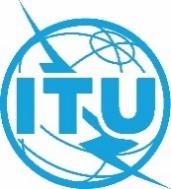 World Radiocommunication Conference (WRC-23)
Dubai, 20 November - 15 December 2023World Radiocommunication Conference (WRC-23)
Dubai, 20 November - 15 December 2023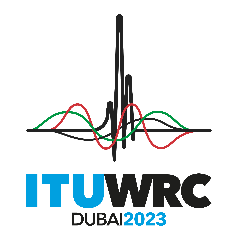 PLENARY MEETINGPLENARY MEETINGAddendum 11 to
Document 62-EAddendum 11 to
Document 62-E26 September 202326 September 2023Original: EnglishOriginal: EnglishAsia-Pacific Telecommunity Common ProposalsAsia-Pacific Telecommunity Common ProposalsAsia-Pacific Telecommunity Common ProposalsAsia-Pacific Telecommunity Common ProposalsPROPOSALS FOR THE WORK OF THE CONFERENCEPROPOSALS FOR THE WORK OF THE CONFERENCEPROPOSALS FOR THE WORK OF THE CONFERENCEPROPOSALS FOR THE WORK OF THE CONFERENCEAgenda item 1.11Agenda item 1.11Agenda item 1.11Agenda item 1.11Allocation to servicesAllocation to servicesAllocation to servicesRegion 1Region 2Region 3495-505		MARITIME MOBILE  5.82C495-505		MARITIME MOBILE  5.82C495-505		MARITIME MOBILE  5.82CAllocation to servicesAllocation to servicesAllocation to servicesRegion 1Region 2Region 34 063-4 438	MARITIME MOBILE  5.79A  5.109  5.110  5.130  5.131  5.132				5.1284 063-4 438	MARITIME MOBILE  5.79A  5.109  5.110  5.130  5.131  5.132				5.1284 063-4 438	MARITIME MOBILE  5.79A  5.109  5.110  5.130  5.131  5.132				5.128Allocation to servicesAllocation to servicesAllocation to servicesRegion 1Region 2Region 36 200-6 525	MARITIME MOBILE  5.109  5.110  5.130  5.132				5.1376 200-6 525	MARITIME MOBILE  5.109  5.110  5.130  5.132				5.1376 200-6 525	MARITIME MOBILE  5.109  5.110  5.130  5.132				5.137Allocation to servicesAllocation to servicesAllocation to servicesRegion 1Region 2Region 38 195-8 815	MARITIME MOBILE  5.109  5.110  5.132  5.145				5.1118 195-8 815	MARITIME MOBILE  5.109  5.110  5.132  5.145				5.1118 195-8 815	MARITIME MOBILE  5.109  5.110  5.132  5.145				5.111………12 230-13 200	MARITIME MOBILE  5.109  5.110  5.132  5.14512 230-13 200	MARITIME MOBILE  5.109  5.110  5.132  5.14512 230-13 200	MARITIME MOBILE  5.109  5.110  5.132  5.145Allocation to servicesAllocation to servicesAllocation to servicesRegion 1Region 2Region 316 360-17 410	MARITIME MOBILE  5.109  5.110  5.132  5.14516 360-17 410	MARITIME MOBILE  5.109  5.110  5.132  5.14516 360-17 410	MARITIME MOBILE  5.109  5.110  5.132  5.145Allocation to servicesAllocation to servicesAllocation to servicesRegion 1Region 2Region 322 000-22 855	MARITIME MOBILE  5.132				5.15622 000-22 855	MARITIME MOBILE  5.132				5.15622 000-22 855	MARITIME MOBILE  5.132				5.156The relevant certificate is issued to a candidate who has given proof of the technical and professional knowledge and qualifications enumerated below, as indicated by an
asterisk in the appropriate box1st-class
radio electronic certificate2nd-class radio electronic certificateGeneral operator’s certificateRestricted operator’s certificateKnowledge of the principles of electricity and the theory of radio and of electronics sufficient to meet the requirements specified below:**Theoretical knowledge of GMDSS radiocommunication equipment, including narrow-band direct-printing telegraph and radiotelephone transmitters and receivers, digital selective calling equipment, ship earth stations, emergency position-indicating radiobeacons, marine antenna systems, radio equipment for survival craft together with all auxiliary items, including power supplies, as well as general knowledge of the principles of other equipment generally used for radionavigation, with particular reference to maintaining equipment in service.*General theoretical knowledge of GMDSS radiocommunication equipment, including narrow-band direct-printing telegraph and radiotelephone transmitters and receivers, digital selective calling equipment, ship earth stations, emergency position-indicating radiobeacons, marine antenna systems, radio equipment for survival craft together with all auxiliary items, including power supplies, as well as general knowledge of the principles of other equipment generally used for radionavigation, with particular reference to maintaining equipment in service.*Practical knowledge of the operation and knowledge of the preventive maintenance of the equipment indicated above.**Practical knowledge necessary for the location and repair (using appropriate testing equipment and tools) of faults in the equipment mentioned above which may occur during a voyage.*Practical knowledge necessary for effecting repairs in the case of faults in the equipment indicated above, using the means available on board and, if necessary, replacing modular units.*The relevant certificate is issued to a candidate who has given proof of the technical and professional knowledge and qualifications enumerated below, as indicated by an
asterisk in the appropriate box1st-class
radio electronic certificate2nd-class radio electronic certificateGeneral operator’s certificateRestricted operator’s certificateDetailed practical knowledge of the operation of all the GMDSS sub-systems and equipment.***Practical knowledge of the operation of all the GMDSS sub-systems and equipment which is required while the ship is within the range of VHF coast stations (see NOTE 1).*Ability to send and to receive correctly by radiotelephon and telegraphy.***Ability to send and to receive correctly by radiotelephone.*Detailed knowledge of the regulations applying to radiocommunications, knowledge of the documents relating to charges for radiocommuni-cations and knowledge of those provisions of the International Convention for the Safety of Life at Sea (SOLAS), 1974, as amended which relate to radio.***Knowledge of the regulations applying to radiotelephone communications and specifically of that part of those regulations relating to the safety of life.*Sufficient knowledge of one of the working languages of the Union. Candidates should be able to express themselves satisfactorily in that language, both orally and in writing.***An elementary knowledge of one of the working languages of the Union. Candidates should be able to express themselves satisfactorily in that language, both orally and in writing. Administrations may waive the above language requirements for holders of a restricted operator’s certificate when the ship station is confined to a limited area specified by the administration concerned. In such cases the certificate shall be suitably endorsed.*NOTE 1 − A restricted operator’s certificate covers only the operation of GMDSS equipment required for GMDSS sea areas A1, and does not cover the operation of GMDSS A2/A3/A4 equipment fitted on a ship over and above the basic A1 requirements, even if the ship is in a sea area A1. GMDSS sea areas A1, A2, A3 and A4 are identified in the International Convention for the Safety of Life at Sea, (SOLAS), 1974, as amended.NOTE 2 − (SUP - WRC-12)NOTE 1 − A restricted operator’s certificate covers only the operation of GMDSS equipment required for GMDSS sea areas A1, and does not cover the operation of GMDSS A2/A3/A4 equipment fitted on a ship over and above the basic A1 requirements, even if the ship is in a sea area A1. GMDSS sea areas A1, A2, A3 and A4 are identified in the International Convention for the Safety of Life at Sea, (SOLAS), 1974, as amended.NOTE 2 − (SUP - WRC-12)NOTE 1 − A restricted operator’s certificate covers only the operation of GMDSS equipment required for GMDSS sea areas A1, and does not cover the operation of GMDSS A2/A3/A4 equipment fitted on a ship over and above the basic A1 requirements, even if the ship is in a sea area A1. GMDSS sea areas A1, A2, A3 and A4 are identified in the International Convention for the Safety of Life at Sea, (SOLAS), 1974, as amended.NOTE 2 − (SUP - WRC-12)NOTE 1 − A restricted operator’s certificate covers only the operation of GMDSS equipment required for GMDSS sea areas A1, and does not cover the operation of GMDSS A2/A3/A4 equipment fitted on a ship over and above the basic A1 requirements, even if the ship is in a sea area A1. GMDSS sea areas A1, A2, A3 and A4 are identified in the International Convention for the Safety of Life at Sea, (SOLAS), 1974, as amended.NOTE 2 − (SUP - WRC-12)NOTE 1 − A restricted operator’s certificate covers only the operation of GMDSS equipment required for GMDSS sea areas A1, and does not cover the operation of GMDSS A2/A3/A4 equipment fitted on a ship over and above the basic A1 requirements, even if the ship is in a sea area A1. GMDSS sea areas A1, A2, A3 and A4 are identified in the International Convention for the Safety of Life at Sea, (SOLAS), 1974, as amended.NOTE 2 − (SUP - WRC-12)BandMaximum
mean power	4	MHz	5 kW	6	MHz	5 kW	8	MHz	10 kW	12	MHz	10 kW	16	MHz	10 kW	18/19	MHz	10 kW	22	MHz	10 kW(WRC-23)Frequency
(kHz)Description
of usageNotes490MSIThe frequency 490 kHz is used exclusively for maritime safety information (MSI).     (WRC-03)518MSIThe frequency 518 kHz is used exclusively by the international NAVTEX system.*2 182RTP-COMThe frequency 2 182 kHz uses class of emission J3E. See also No. 52.190.*2 187.5DSC3 023AERO-SARThe aeronautical carrier (reference) frequencies 3 023 kHz and 5 680 kHz may be used for intercommunication between mobile stations engaged in coordinated search and rescue operations, and for communication between these stations and participating land stations, in accordance with the provisions of Appendix 27 (see Nos. 5.111 and 5.115).*4 125RTP-COMSee also No. 52.221. The carrier frequency 4 125 kHz may be used by aircraft stations to communicate with stations of the maritime mobile service for distress and safety purposes, including search and rescue (see No. 30.11).*4 207.5DSC4 209.5MSIThe frequency 4 209.5 kHz is exclusively used for NAVTEX-type transmissions (see Resolution 339 (Rev.WRC-07)).4 210MSI-HF5 680AERO-SARSee note under 3 023 kHz above.*6 215RTP-COMSee also No. 52.221.*6 312DSCFrequency
(kHz)Description
of usageNotes6 314MSI-HF*8 291RTP-COM*8 414.5DSC8 416.5MSI-HF*12 290RTP-COM*12 577DSC12 579MSI-HF*16 420RTP-COM*16 804.5DSC16 806.5MSI-HF19 680.5MSI-HF22 376MSI-HF26 100.5MSI-HFLegend:AERO-SAR     These aeronautical carrier (reference) frequencies may be used for distress and safety purposes by mobile stations engaged in coordinated search and rescue operations.DSC     These frequencies are used exclusively for distress and safety calls using digital selective calling in accordance with No. 32.5 (see Nos. 33.8 and 33.32).     (WRC-07)MSI     In the maritime mobile service, these frequencies are used exclusively for the transmission of maritime safety information (MSI) (including meteorological and navigational warnings and urgent information) by coast stations to ships, by means of narrow-band direct-printing telegraphy.MSI-HF     In the maritime mobile service, these frequencies are used exclusively for the transmission of high seas MSI by coast stations to ships, by means of narrow-band direct-printing telegraphy.RTP-COM     These carrier frequencies are used for distress and safety communications (traffic) by radiotelephony.*	Except as provided in these Regulations, any emission capable of causing harmful interference to distress, alarm, urgency or safety communications on the frequencies denoted by an asterisk (*) is prohibited. Any emission causing harmful interference to distress and safety communications on any of the discrete frequencies identified in this Appendix is prohibited.    (WRC-07)Legend:AERO-SAR     These aeronautical carrier (reference) frequencies may be used for distress and safety purposes by mobile stations engaged in coordinated search and rescue operations.DSC     These frequencies are used exclusively for distress and safety calls using digital selective calling in accordance with No. 32.5 (see Nos. 33.8 and 33.32).     (WRC-07)MSI     In the maritime mobile service, these frequencies are used exclusively for the transmission of maritime safety information (MSI) (including meteorological and navigational warnings and urgent information) by coast stations to ships, by means of narrow-band direct-printing telegraphy.MSI-HF     In the maritime mobile service, these frequencies are used exclusively for the transmission of high seas MSI by coast stations to ships, by means of narrow-band direct-printing telegraphy.RTP-COM     These carrier frequencies are used for distress and safety communications (traffic) by radiotelephony.*	Except as provided in these Regulations, any emission capable of causing harmful interference to distress, alarm, urgency or safety communications on the frequencies denoted by an asterisk (*) is prohibited. Any emission causing harmful interference to distress and safety communications on any of the discrete frequencies identified in this Appendix is prohibited.    (WRC-07)Legend:AERO-SAR     These aeronautical carrier (reference) frequencies may be used for distress and safety purposes by mobile stations engaged in coordinated search and rescue operations.DSC     These frequencies are used exclusively for distress and safety calls using digital selective calling in accordance with No. 32.5 (see Nos. 33.8 and 33.32).     (WRC-07)MSI     In the maritime mobile service, these frequencies are used exclusively for the transmission of maritime safety information (MSI) (including meteorological and navigational warnings and urgent information) by coast stations to ships, by means of narrow-band direct-printing telegraphy.MSI-HF     In the maritime mobile service, these frequencies are used exclusively for the transmission of high seas MSI by coast stations to ships, by means of narrow-band direct-printing telegraphy.RTP-COM     These carrier frequencies are used for distress and safety communications (traffic) by radiotelephony.*	Except as provided in these Regulations, any emission capable of causing harmful interference to distress, alarm, urgency or safety communications on the frequencies denoted by an asterisk (*) is prohibited. Any emission causing harmful interference to distress and safety communications on any of the discrete frequencies identified in this Appendix is prohibited.    (WRC-07)Band (MHz)468121618/192225/26Limits (kHz)4 2216 332.58 43812 658.516 904.519 70522 445.526 122.5Frequencies assignable for wide-band systems, facsimile, special and data transmission systems and direct-printing telegraphy systemsm) p) s) pp)Limits (kHz)4 3516 5018 70713 07717 24219 75522 69626 145Frequencies assignable to coast stations for telephony, duplex operationa) t)4 352.4
to
4 436.4

29 f.
3 kHz6 502.4
to
6 523.4

8 f.
3 kHz8 708.4
to
8 813.4

36 f.
3 kHz13 078.4
to
13 198.4

41 f.
3 kHz17 243.4
to
17 408.4

56 f.
3 kHz19 756.4
to
19 798.4

15 f.
3 kHz22 697.4
to
22 853.4

53 f.
3 kHz26 146.4
to
26 173.4

10 f.
3 kHzLimits (kHz)4 4386 5258 81513 20017 41019 80022 85526 175Channel No.4 MHz band4 MHz band6 MHz band6 MHz band8 MHz band8 MHz bandChannel No.TransmitReceiveTransmitReceiveTransmitReceive 1
 2
 3
 4
 54 210.5
4 211
4 211.5
4 212
4 212.54 172.5
4 173
4 173.5
4 174
4 174.56 314.5
6 315
6 315.5
6 316
6 316.56 263
6 263.5
6 264
6 264.5
6 2658 417
8 417.5
8 418
8 418.58 377
8 377.5
8 378
8 378.5 6
 7
 8
 9
104 213
4 213.5
4 214
4 214.5
4 2154 175
4 175.5
4 176
4 176.5
4 1776 317
6 317.5
6 318
6 318.5
6 3196 265.5
6 266
6 266.5
6 267
6 267.58 419
8 419.5
8 420
8 420.5
8 4218 379
8 379.5
8 380
8 380.5
8 38111
12
13
14
154 215.5
4 216
4 178
4 178.5
6 319.5
6 320
6 320.56 268.5
6 269
6 269.58 421.5
8 422
8 422.5
8 423
8 423.58 381.5
8 382
8 382.5
8 383
8 383.5Channel No.12 MHz band12 MHz band16 MHz band 16 MHz band 18/19 MHz band 18/19 MHz band Channel No.TransmitReceiveTransmitReceiveTransmitReceive 1
 2
 3
 4
 512 579.5
12 580
12 580.5
12 581
12 581.512 477
12 477.5
12 478
12 478.5
12 47916 807
16 807.5
16 808
16 808.5
16 80916 683.5
16 684
16 684.5
16 685
16 685.5 6
 7
 8
 9
1012 582
12 582.5
12 583
12 583.5
12 58412 479.5
12 480
12 480.5
12 481
12 481.516 809.5
16 810
16 810.5
16 811
16 811.516 686
16 686.5
16 687
16 687.5
16 688
19 684
19 684.5
19 685
19 685.5
18 873.5
18 874
18 874.5
18 87511
12
13
14
1512 584.5
12 585
12 585.5
12 586
12 586.512 482
12 482.5
12 483
12 483.5
12 48416 812
16 812.5
16 813
16 813.5
16 81416 688.5
16 689
16 689.5
16 690
16 690.519 686
19 686.5
19 687
19 687.5
19 68818 875.5
18 876
18 876.5
18 877
18 877.516
17
18
19
2012 587
12 587.5
12 588
12 588.5
12 58912 484.5
12 485
12 485.5
12 486
12 486.516 814.5
16 815
16 815.5
16 816
16 816.516 691
16 691.5
16 692
16 692.5
16 69319 688.5
19 689
19 689.5
19 690
19 690.518 878
18 878.5
18 879
18 879.5
18 88021
22
23
24
2512 589.5
12 590
12 590.5
12 591
12 591.512 487
12 487.5
12 488
12 488.5
12 48916 817
16 817.5
16 818

16 818.516 693.5
16 694
16 694.5

16 695.526
27
28
29
3012 592
12 592.5
12 593
12 593.5
12 59412 489.5
12 490
12 490.5
12 491
12 491.516 819
16 819.5
16 820
16 820.5
16 82116 696
16 696.5
16 697
16 697.5
16 69831
32
33
34
3512 594.5
12 595
12 595.5
12 596
12 596.512 492
12 492.5
12 493
12 493.5
12 49416 821.5
16 698.5
36
37
38
39
4012 597
12 597.5
12 598
12 598.5
12 59912 494.5
12 495
12 495.5
12 496
12 496.541
42
43
44
4512 599.5
12 600
12 600.5
12 601
12 601.512 497
12 497.5
12 498
12 498.5
12 499Channel No.12 MHz band (end)12 MHz band (end)Channel No.TransmitReceive46
47
48
49
5012 602
12 602.5
12 603
12 603.5
12 60412 499.5
12 500
12 500.5
12 501
12 501.551
52
53
54
5512 604.5
12 605
12 605.5
12 606
12 606.512 502
12 502.5
12 503
12 503.5
12 50456
57
58
59
6012 607
12 607.5
12 608
12 608.5
12 60912 504.5
12 505
12 505.5
12 506
12 506.561
62
63
64
6512 609.5
12 610
12 610.5
12 611
12 611.512 507
12 507.5
12 508
12 508.5
12 50966
67
68
69
7012 612
12 612.5
12 613
12 613.5
12 61412 509.5
12 510
12 510.5
12 511
12 511.571
72
73
74
7512 614.5
12 615
12 615.5
12 616
12 616.512 512
12 512.5
12 513
12 513.5
12 51476
77
78
79
8012 617
12 617.5
12 618
12 618.5
12 61912 514.5
12 515
12 515.5
12 516
12 516.581
82
83
84
8512 619.5
12 620
12 620.5
12 621
12 621.512 517
12 517.5
12 518
12 518.5
12 51986
87
88
89
9012 622

12 622.5
12 623
12 623.512 519.5

12 520.5
12 521
12 521.591
9212 624
12 624.512 522
12 522.5